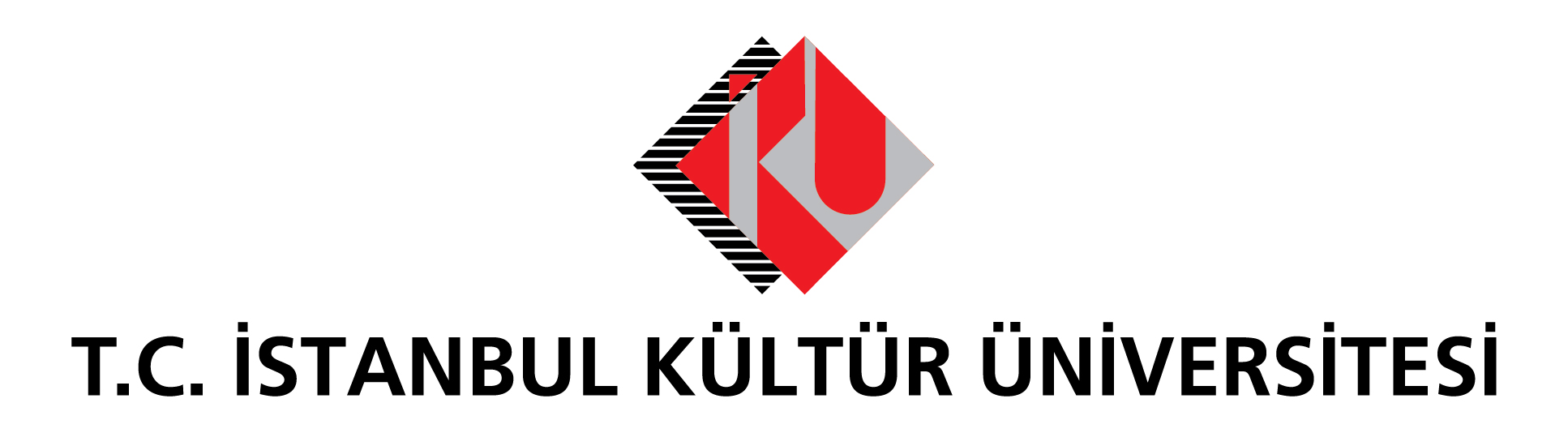 YENİ NORMALE YÖN VERECEK GENÇ GİRİŞİMCİLER ARANIYORİstanbul Kültür Üniversitesi İktisadi ve İdari Bilimler Fakültesi Girişimcilik Bölümü’nün bu yıl ikincisini düzenlediği ‘Start-Up Şöleni" için proje başvuru dönemi başladı. Başvuruların startupsoleni.iku.edu.tr adresinden yapılacağı, “Yeni Normale Yön Verecek Fikirlerini Gerçeğe Dönüştür’ temasıyla düzenlenen para ve ücretsiz eğitim ödüllü yarışma için son başvuru tarihi 21. Şubat.2021.Koordinatörlüğünü İstanbul Kültür Üniversitesi Girişimcilik Bölümünün yaptığı, Türk Girişimci ve İş Mentorları Derneği ile EntreCom’un partneri olduğu Start-Up Şöleni’ proje önerileri için başvuruya açıldı. Türkiye genelinde lise, önlisans ve lisans öğrencilerinin proje fikirlerine açık olan yarışmaya başvurular https://startupsoleni.iku.edu.tr  adresinden yapılacak.Yeni normal süreci ve yeni normalin geleceği hakkında değişime öncülük edecek fikirlere açık olan yarışmaya bireysel ya da grup olarak katılım sağlanabiliyor. Yarışmaya gruplar en fazla 3 kişi olarak başvurabiliyor. Start-Up Şöleni’nde ilk üçe giren tüm yarışmacılar EntrecCom’dan ücretsiz eğitim ödülünün yanı sıra para ödülünün de sahibi olacak. Yarışmada dereceye girecek ilk üç proje için belirlenen ödüller şöyle: Birinci 3 bin TL, ikinci 2 bin TL, üçüncü ise bin TL. Akıllı ulaşım, enerji ve temiz teknolojiler, ileri imalat ve sanayi 4.0, sağlık ve iyi yaşam, sürdürülebilir tarım ve beslenme, iletişim ve sayısal dönüşüm kapsamında sanal gerçeklik, nesnelerin interneti, büyük veri, sanal gerçeklik, bilgi güvenliği, siber güvenlik, oyun, oyunlaştırma, bulut bilişim, web uygulamaları, mobil uygulamalar, giyilebilir teknolojiler başta olmak üzere yeni normali dönüştürecek start-up projelerine açık olan yarışmanın son başvuru tarihi 21 Şubat 2021. Yarışmada finale kalanlar 20-21 Mart 2021 tarihleri arasında yarışma ekibi tarafından ilan edilecek. İki gün sürecek yarışma finalinde, ilk gün çeşitli konuşmacılardan oturumlar oluşturulacak, ikinci gün ise final sunumları ve jüri değerlendirmesi gerçekleşecektir. Start-Up Şöleni’nin gençlere geleceği şekillendirme fırsatı sunduğunu söyleyen İKÜ İktisadi ve İdari Bilimler Fakültesi Dekan Yardımcısı ve Girişimcilik Bölümü Başkanı Dr. Öğr. Üyesi Nazan Çağlar. girişimci fikirleri olan gençlere şu mesajı verdi: “ Pandemi yeni bir gelecek tasarımını zorunlu kılıyor. Geleceği şekillendirmek ise bugünden başlıyor ve hazırlık yapmak gerekiyor. Start-up Şöleni bu noktada gelecek için inisiyatif alan, taşın altına elini koymaya, sorumluluk üstlenmeye hazır gençler için güçlü bir çıkış noktası. Lise ve üniversite öğrencisi tüm gençlerin fikirlerini bekliyoruz” 